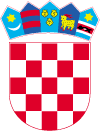 R E P U B L I K A   H R V A T S K ADUBROVAČKO - NERETVANSKA ŽUPANIJA                   O P Ć I N A   T R P A NJ              STOŽER CIVILNE ZAŠTITEKLASA: 810-01/13-01/02URBROJ:2117/07-05/01-20-7Trpanj, 14.07.2020.O B A V I J E S T Osobe koje se samovoljno žele testirati na COVID 19 kao i osobe koje imaju sumnje na bolest i upućuju se na test od strane liječnika, testiranje mogu obaviti u Domovima zdravlja na Korčuli i Vela Luci, počevši od nedjelje 19.07.2020.g. u 19:00 sati kada se mogu testirati na Korčuli, a idućeg dana 20.07.2020.g. u 19:00 sati u Vela Luci i tako redom naizmjenice jedna dan na Korčuli drugi dan u Vela Luci. Kontakt podaci: Korčula: 099 529 8734Vela Luka: 020 601 742 ili putem maila: mladensoric1994@gmail.comTestiranje je moguće obaviti svakim danom u 19.00 sati osim subotom kad se ne radi.Sve osobe koje imaju simptome koji upućuju na bolest COVID 19 trebaju se javiti nadležnom liječniku opće prakse koji ih dalje upućuje.						               Stožer CZ Općine Trpanj